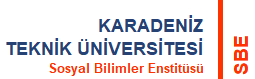 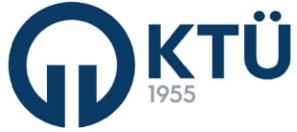                                                                                  gün.ay.202.  ANABİLİM DALI BAŞKANLIĞINA    Yukarıda yazılı yükseköğretim kurumunda açılmış olan ve kodu ve adı belirtilen ders / dersleri özel öğrenci statüsünde almak istiyorum.    Gereğini arz ederim. Belirtilen dersler, isim ve içerik olarak Karadeniz Teknik Üniversitesine bağlı Enstitülerin lisansüstü programlarında okutulmamaktadır.                                İmza                                                                                          İmza                             Danışman                                                                                   Öğrencigün.ay.202.SOSYAL BİLİMLER ENSTİTÜSÜ MÜDÜRLÜĞÜNE    Yukarıda adı soyadı verilen ilgilinin özel öğrenci statüsünde farklı bir yükseköğretim kurumundan belirtilen dersleri alması Anabilim Dalı Başkanlığımızca uygun görülmüştür / görülmemiştir.                                                                                                                                                                              İmza / E-imza                                                                                                                                                                      Anabilim Dalı BaşkanıHazırlayanKontrol EdenOnaylayanEnstitü SekreterliğiEnstitü Kalite KomisyonuEnstitü Müdürü